Colloque du centenaire de la disparition d’Alphonse LAVERAN 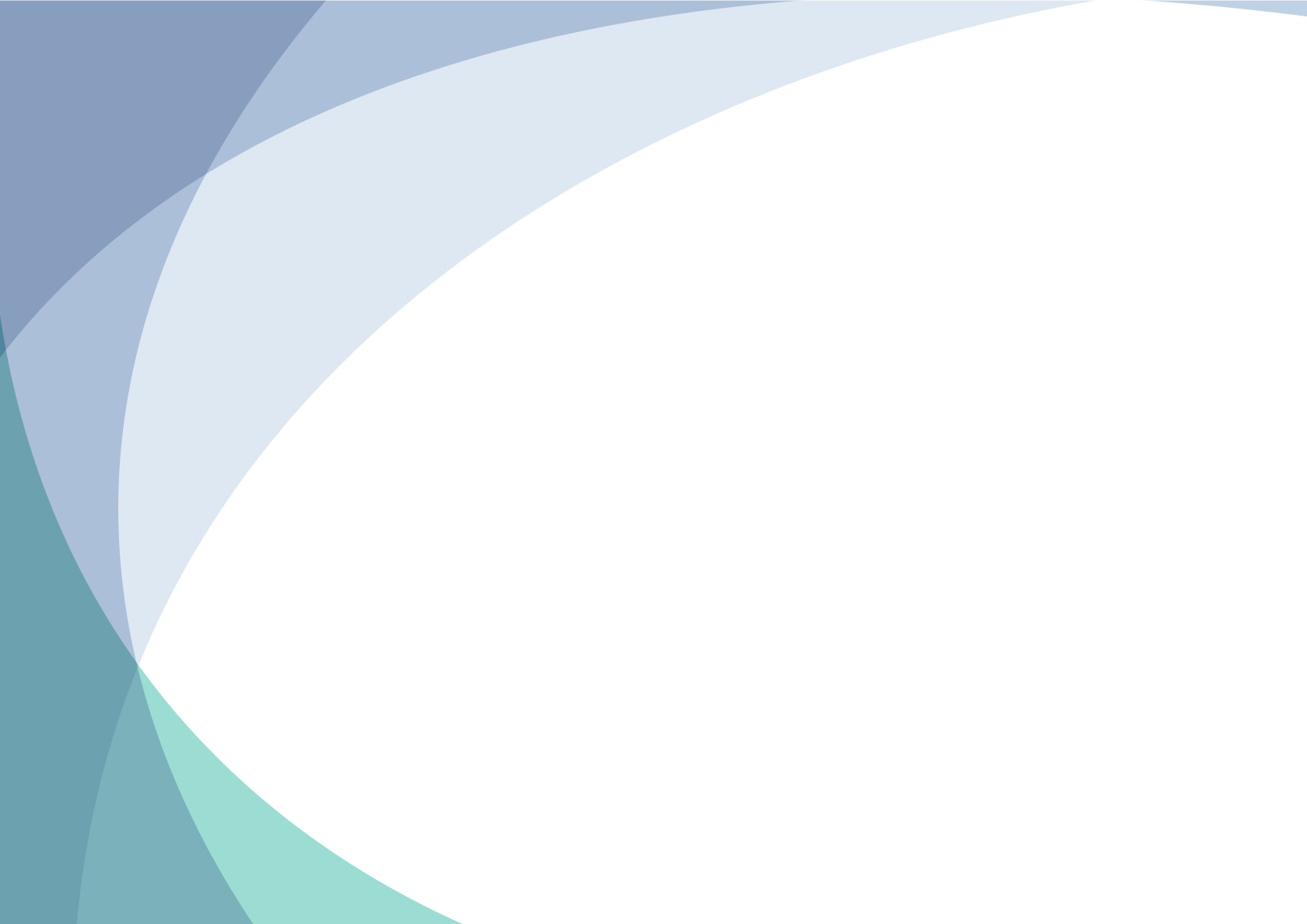 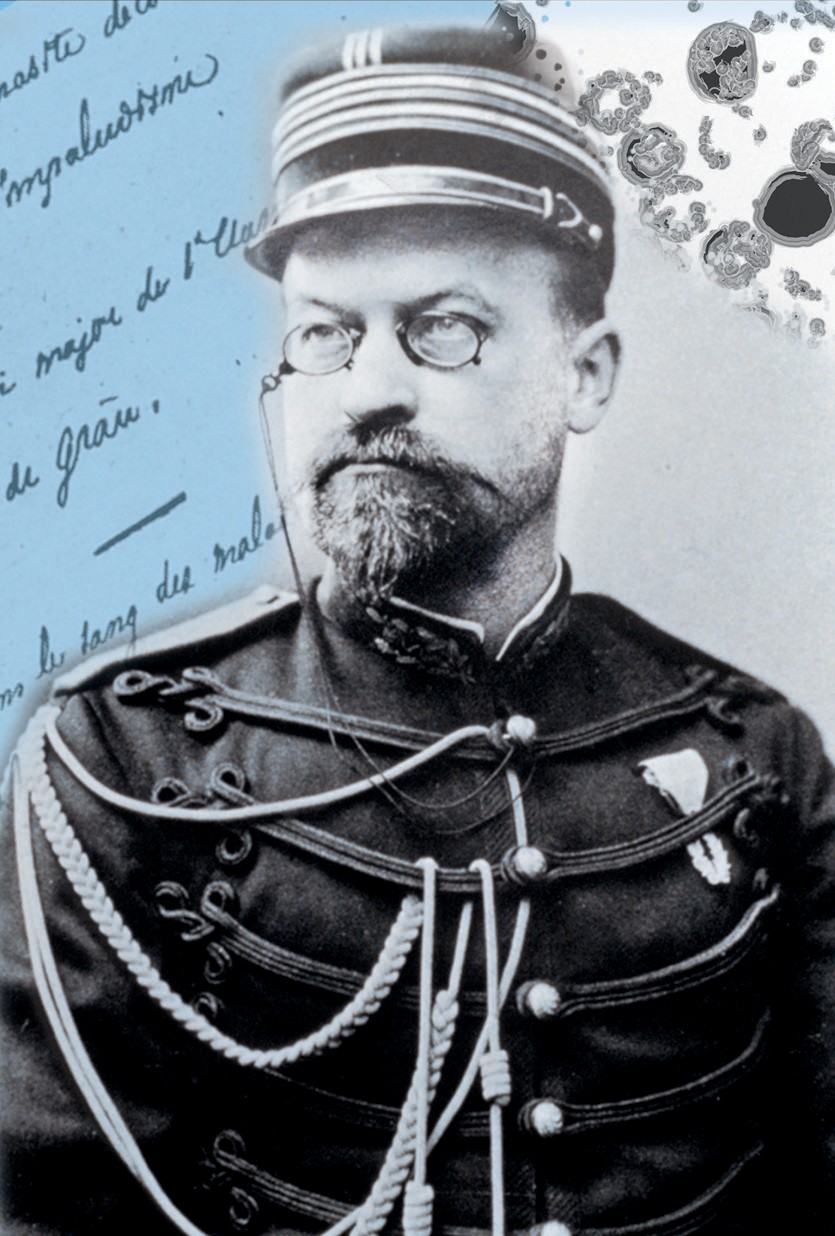 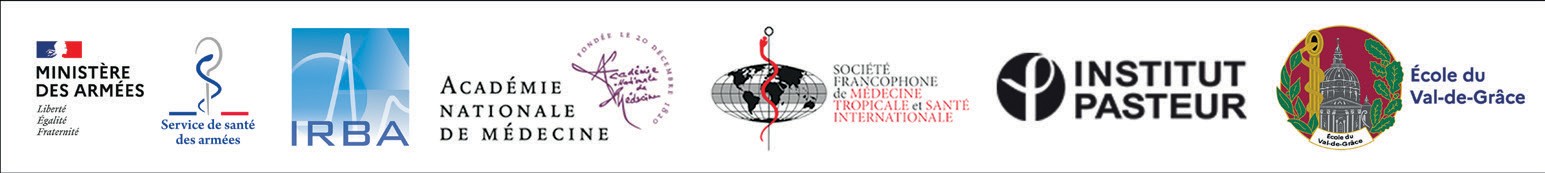 NOM Prénom   Adresse Mail  Téléphone Sera présent à la journéeSera présent au déjeuner en salle capitulaireA renvoyer avant le 15 novembre 2022 à : centenaire.laveran.2022@gmail.comNombre de places limité